Οι παιδικοί σταθμοί του Δήμου Λαμιέων στολίζουν το δικό τους δέντροΟι παιδικοί σταθμοί του Δήμου Λαμιέων γιορτάζουν τον ερχομό των Χριστουγέννων και σας προσκαλούν τη Δευτέρα  12 Δεκεμβρίου σε μια ξεχωριστή εκδήλωση. Τα παιδιά στολίζουν το δικό τους δέντρο, με στολίδια που έφτιαξαν μαζί με τους γονείς τους, στην πλατεία  Ελευθέριου Βενιζέλου, στον Άγιο Αθανάσιο  στα Γαλανέικα. Στην εκδήλωση θα παραβρεθεί και η πολιτιστική ομάδα της Α/θμιας Εκπαίδευσης που θα ενημερώσει για τις υπαίθριες ανταλλακτικές βιβλιοθήκες οι οποίες θα δημιουργηθούν σε κεντρικά σημεία της πόλης μας. Σας προσκαλούμε λοιπόν την Δευτέρα στις 6 μ.μ. να φωταγωγήσουμε και να στολίσουμε όλοι μαζί το δέντρο των παιδιών. Παράλληλα, ο Δήμος Λαμιέων θα προσφέρει μια δωρεάν χριστουγεννιάτικη παράσταση κουκλοθέατρου για όλα τα παιδιά με τίτλο «Μελομακαρονάκης» από την παιδική σκηνή ''Ονειροβάτες'' την Τρίτη 13 Δεκεμβρίου στις 6.00 μ.μ. στο Πολιτιστικό Κέντρο στην οδό Λεωνίδου. 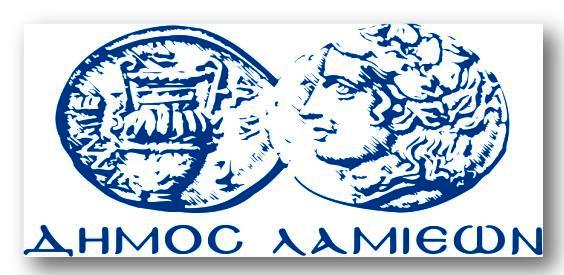 ΠΡΟΣ: ΜΜΕΔΗΜΟΣ ΛΑΜΙΕΩΝΓραφείου Τύπου& ΕπικοινωνίαςΛαμία, 8/12/2016